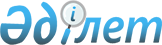 О внесении изменений в решение Таразского городского маслихата от 23 декабря 2015 года №48-3 "О городском бюджете на 2016-2018 годы"Решение Таразского городского маслихата Жамбылской области от 28 октября 2016 года № 10-4. Зарегистрировано Департаментом юстиции Жамбылской области 28 октября 2016 года № 3196      Примечание РЦПИ.

      В тексте документа сохранена пунктуация и орфография оригинала.

      В соответствии со статьей 109 Бюджетного кодекса Республики Казахстан от 4 декабря 2008 года и статьей 6 Закона Республики Казахстан от 23 января 2001 года "О местном государственном управлении и самоуправлении в Республике Казахстан" Таразский городской маслихат РЕШИЛ:

      1. Внести в решение Таразского городского маслихата от 23 декабря 2015 года №48-3 "О городском бюджете на 2016-2018 годы" (зарегистрировано в Реестре государственной регистрации нормативных правовых актов за № 2879, опубликовано 6 января 2016 года в газете "Жамбыл Тараз" №1) следующие изменения:

      в пункте 1:

      в подпункте 1) цифры "33 291 319" заменить цифрами "33 608 386";

      цифры "7 027 732" заменить цифрами "7 098 205";

      цифры "116 068" заменить цифрами "115 595";

      цифры "344 789" заменить цифрами "420 332";

      цифры "25 802 730" заменить цифрами "25 974 254";

      в подпункте 2) цифры "36 258 750" заменить цифрами "36 575 817".

      Приложение 1 к указанному решению изложить в новой редакции согласно приложению к настоящему решению.

      2. Контроль за исполнением и публикацию на интернет-ресурсе данного решения возложить на постоянную комиссию городского маслихата по бюджету и социально-экономическому развитию города.

       3. Настоящее решение вступает в силу с момента государственной регистрации в органах юстиции и вводится в действие с 1 января 2016 года. 

 Бюджет города Тараза на 2016 год
					© 2012. РГП на ПХВ «Институт законодательства и правовой информации Республики Казахстан» Министерства юстиции Республики Казахстан
				
      Председатель сессии 

Секретарь Таразского 

      Таразского городского маслихата

городского маслихата

      Ж. Орынбаева

Б. Нарбаев
Приложение 1 к решению
Таразского городского
маслихата №10-4 от
28 октября 2016 года Приложение 1 
к решению Таразского
городского маслихата №48-3
от 23 декабря 2015 годаКатегория

Категория

Категория

Категория

Сомасы, мың теңге

Класс

Класс

Класс

Сомасы, мың теңге

Подкласс

Подкласс

Наименование

1

1

1

2

3

1. ДОХОДЫ

33 608 386

1

НАЛОГОВЫЕ ПОСТУПЛЕНИЯ

7 098 205

01

Подоходный налог

2 394 107

2

Индивидуальный подоходный налог

2 394 107

03

Социальный налог

1 819 796

1

Социальный налог

1 819 796

04

Hалоги на собственность

1 993 988

1

Hалоги на имущество

1 207 000

3

Земельный налог

234 000

4

Hалог на транспортные средства

552 735

5

Единый земельный налог

253

05

Внутренние налоги на товары, работы и услуги

544 841

2

Акцизы

50 300

3

Поступления за использование природных и других ресурсов

111 800

4

Сборы за ведение предпринимательской и профессиональной деятельности

373 241

5

Налог на игорный бизнес

9 500

08

Обязательные платежи, взимаемые за совершение юридически значимых действий и (или) выдачу документов уполномоченными на то государственными органами или должностными лицами

345 473

1

Государственная пошлина

345 473

2

НЕНАЛОГОВЫЕ ПОСТУПЛЕНИЯ

115 595

01

Доходы от государственной собственности

48 927

1

Поступления части чистого дохода государственных предприятий

157

5

Доходы от аренды имущества, находящегося в государственной собственности

48 279

9

Прочие доходы от государственной собственности

491

02

Поступления от реализации товаров (работ, услуг) государственными учреждениями, финансируемыми из государственного бюджета

100

1

Поступления от реализации товаров (работ, услуг) государственными учреждениями, финансируемыми из государственного бюджета

100

04

Штрафы, пени, санкции, взыскания, налагаемые государственными учреждениями, финансируемыми из государственного бюджета, а также содержащимися и финансируемыми из бюджета (сметы расходов) Национального Банка Республики Казахстан

8 300

1

Штрафы, пени, санкции, взыскания, налагаемые государственными учреждениями, финансируемыми из государственного бюджета, а также содержащимися и финансируемыми из бюджета (сметы расходов) Национального Банка Республики Казахстан, за исключением поступлений от организаций нефтяного сектора

8 300

06

Прочие неналоговые поступления

58 268

1

Прочие неналоговые поступления

58 268

3

ПОСТУПЛЕНИЯ ОТ ПРОДАЖИ ОСНОВНОГО КАПИТАЛА

420 332

01

Продажа государственного имущества, закрепленного за государственными учреждениями

100 589

1

Продажа государственного имущества, закрепленного за государственными учреждениями

100 589

03

Продажа земли и нематериальных активов

319 743

1

Продажа земли

261 243

2

Продажа нематериальных активов

58 500

4

ПОСТУПЛЕНИЯ ТРАНСФЕРТОВ

25 974 254

02

Трансферты из вышестоящих органов государственного управления

25 974 254

2

Трансферты из областного бюджета

25 974 254

Функциональная группа

Функциональная группа

Функциональная группа

Функциональная группа

Функциональная группа

Сумма, тысяч тенге

Администратор бюджетных программ

Администратор бюджетных программ

Администратор бюджетных программ

Сумма, тысяч тенге

Программа

Программа

Наименование

1

1

1

1

2

3

2. ЗАТРАТЫ

36 575 817

01

01

Государственные услуги общего характера

486 681

112

Аппарат маслихата района (города областного значения)

30 103

001

Услуги по обеспечению деятельности маслихата района (города областного значения)

28 259

003

Капитальные расходы государственного органа

1 844

122

Аппарат акима района (города областного значения)

240 333

001

Услуги по обеспечению деятельности акима района (города областного значения)

218 100

003

Капитальные расходы государственного органа

22 233

452

Отдел финансов района (города областного значения)

76 876

001

Услуги по реализации государственной политики в области исполнения бюджета и управления коммунальной собственностью района (города областного значения)

34 523

003

Проведение оценки имущества в целях налогообложения

11 009

010

Приватизация, управление коммунальным имуществом, постприватизационная деятельность и регулирование споров, связанных с этим

1 030

018

Капитальные расходы государственного органа

314

028

Приобретение имущества в коммунальную собственность

30 000

453

Отдел экономики и бюджетного планирования района (города областного значения)

37 485

001

Услуги по реализации государственной политики в области формирования и развития экономической политики, системы государственного планирования

37 130

004

Капитальные расходы государственного органа

355

458

Отдел жилищно-коммунального хозяйства, пассажирского транспорта и автомобильных дорог района (города областного значения)

77 321

001

Услуги по реализации государственной политики на местном уровне в области жилищно-коммунального хозяйства, пассажирского транспорта и автомобильных дорог

77 321

494

Отдел предпринимательства и промышленности района (города областного значения)

24 563

001

Услуги по реализации государственной политики на местном уровне в области развития предпринимательства и промышленности

24 356

003

Капитальные расходы государственного органа

207

02

02

Оборона

12 916

122

Аппарат акима района (города областного значения)

12 916

005

Мероприятия в рамках исполнения всеобщей воинской обязанности

2 916

006

Предупреждение и ликвидация чрезвычайных ситуаций масштаба района (города областного значения)

10 000

03

03

Общественный порядок, безопасность, правовая, судебная, уголовно-исполнительная деятельность

263 736

458

Отдел жилищно-коммунального хозяйства, пассажирского транспорта и автомобильных дорог района (города областного значения)

263 736

021

Обеспечение безопасности дорожного движения в населенных пунктах

263 736

04

04

Образование

20 402 235

464

Отдел образования района (города областного значения)

4 369 750

009

Обеспечение деятельности организаций дошкольного воспитания и обучения

2 376 925

040

Реализация государственного образовательного заказа в дошкольных организациях образования

1 992 825

467

Отдел строительства района (города областного значения)

379 795

037

Строительство и реконструкция объектов дошкольного воспитания и обучения

379 795

464

Отдел образования района (города областного значения)

12 256 577

003

Общеобразовательное обучение

11 773 498

006

Дополнительное образование для детей

453 897

050

Содержание вновь вводимых объектов образования

29 182

465

Отдел физической культуры и спорта района (города областного значения)

35 530

017

Дополнительное образование для детей и юношества по спорту

35 530

467

Отдел строительства района (города областного значения)

2 023 919

024

Строительство и реконструкция объектов начального, основного среднего и общего среднего образования

2 023 919

464

Отдел образования района (города областного значения)

1 336 664

001

Услуги по реализации государственной политики на местном уровне в области образования

52 609

005

Приобретение и доставка учебников, учебно-методических комплексов для государственных учреждений образования района (города областного значения)

305 462

012

Капитальные расходы государственного органа

3 122

015

Ежемесячная выплата денежных средств опекунам (попечителям) на содержание ребенка-сироты (детей-сирот), и ребенка (детей), оставшегося без попечения родителей

95 843

022

Выплата единовременных денежных средств казахстанским гражданам, усыновившим (удочерившим) ребенка (детей)-сироту и ребенка (детей), оставшегося без попечения родителей

2 706

029

Обследование психического здоровья детей и подростков и оказание психолого-медико-педагогической консультативной помощи населению

45 872

067

Капитальные расходы подведомственных государственных учреждений и организаций

831 050

06

06

Социальная помощь и социальное обеспечение

1 550 990

451

Отдел занятости и социальных программ района (города областного значения)

218 817

005

Государственная адресная социальная помощь

15 980

016

Государственные пособия на детей до 18 лет

171 000

025

Внедрение обусловленной денежной помощи по проекту Өрлеу

31 837

464

Отдел образования района (города областного значения)

59 092

030

Содержание ребенка (детей), переданного патронатным воспитателям

59 092

451

Отдел занятости и социальных программ района (города областного значения)

1 174 543

002

Программа занятости

294507

006

Оказание жилищной помощи

177 400

007

Социальная помощь отдельным категориям нуждающихся граждан по решениям местных представительных органов

138 098

010

Материальное обеспечение детей-инвалидов, воспитывающихся и обучающихся на дому

17 200

013

Социальная адаптация лиц, не имеющих определенного местожительства

102 561

014

Оказание социальной помощи нуждающимся гражданам на дому

135 840

017

Обеспечение нуждающихся инвалидов обязательными гигиеническими средствами и предоставление услуг специалистами жестового языка, индивидуальными помощниками в соответствии с индивидуальной программой реабилитации инвалида

307 724

023

Обеспечение деятельности центров занятости населения

1 213

451

Отдел занятости и социальных программ района (города областного значения)

86 236

001

Услуги по реализации государственной политики на местном уровне в области обеспечения занятости и реализации социальных программ для населения

82 739

011

Оплата услуг по зачислению, выплате и доставке пособий и других социальных выплат

1 160

021

Капитальные расходы государственного органа

2 337

458

Отдел жилищно-коммунального хозяйства, пассажирского транспорта и автомобильных дорог района (города областного значения)

12 302

050

Реализация Плана мероприятий по обеспечению прав и улучшению качества жизни инвалидов в Республике Казахстан на 2012 – 2018 годы

12 302

07

07

Жилищно-коммунальное хозяйство

9 952 206

458

Отдел жилищно-коммунального хозяйства, пассажирского транспорта и автомобильных дорог района (города областного значения)

220 125

002

Изъятие, в том числе путем выкупа земельных участков для государственных надобностей и связанное с этим отчуждение недвижимого имущества

200 000

003

Организация сохранения государственного жилищного фонда

7 000

049

Проведение энергетического аудита многоквартирных жилых домов

13 125

463

Отдел земельных отношений района (города областного значения)

72 837

016

Изъятие земельных участков для государственных нужд

72 837

464

Отдел образования района (города областного значения)

335 033

026

Ремонт объектов в рамках развития городов и сельских населенных пунктов по Дорожной карте занятости 2020

335 033

467

Отдел строительства района (города областного значения)

7 460 192

003

Проектирование и (или) строительство, реконструкция жилья коммунального жилищного фонда

4 045 101

004

Проектирование, развитие и (или) обустройство инженерно-коммуникационной инфраструктуры

3 415 091

479

Отдел жилищной инспекции района (города областного значения)

21 422

001

Услуги по реализации государственной политики на местном уровне в области жилищного фонда

21 255

005

Капитальные расходы государственного органа

167

458

Отдел жилищно-коммунального хозяйства, пассажирского транспорта и автомобильных дорог района (города областного значения)

337 804

012

Функционирование системы водоснабжения и водоотведения

272 912

028

Развитие коммунального хозяйства

64 892

467

Отдел строительства района (города областного значения)

121 297

006

Развитие системы водоснабжения и водоотведения

13 127

007

Развитие благоустройства городов и населенных пунктов

108 170

458

Отдел жилищно-коммунального хозяйства, пассажирского транспорта и автомобильных дорог района (города областного значения)

1 383 496

015

Освещение улиц в населенных пунктах

550 164

016

Обеспечение санитарии населенных пунктов

351 114

017

Содержание мест захоронений и захоронение безродных

2 600

018

Благоустройство и озеленение населенных пунктов

479 618

08

08

Культура, спорт, туризм и информационное пространство

529 024

455

Отдел культуры и развития языков района (города областного значения)

155 009

003

Поддержка культурно-досуговой работы

155 009

465

Отдел физической культуры и спорта района (города областного значения)

24 421

001

Услуги по реализации государственной политики на местном уровне в сфере физической культуры и спорта

14 385

004

Капитальные расходы государственного органа

848

005

Развитие массового спорта и национальных видов спорта

1 977

006

Проведение спортивных соревнований на районном (города областного значения) уровне

3 531

007

Подготовка и участие членов сборных команд района (города областного значения) по различным видам спорта на областных спортивных соревнованиях

3 680

455

Отдел культуры и развития языков района (города областного значения)

116 182

006

Функционирование районных (городских) библиотек

116 182

456

Отдел внутренней политики района (города областного значения)

35 885

002

Услуги по проведению государственной информационной политики

35 885

455

Отдел культуры и развития языков района (города областного значения)

41 392

001

Услуги по реализации государственной политики на местном уровне в области развития языков и культуры

20 995

032

Капитальные расходы подведомственных государственных учреждений и организаций

20 397

456

Отдел внутренней политики района (города областного значения)

156 135

001

Услуги по реализации государственной политики на местном уровне в области информации, укрепления государственности и формирования социального оптимизма граждан

103 683

003

Реализация мероприятий в сфере молодежной политики

51 047

006

Капитальные расходы государственного органа

1 366

032

Капитальные расходы подведомственных государственных учреждений и организаций

39

10

10

Сельское, водное, лесное, рыбное хозяйство, особо охраняемые природные территории, охрана окружающей среды и животного мира, земельные отношения

193 295

462

Отдел сельского хозяйства района (города областного значения)

26 083

001

Услуги по реализации государственной политики на местном уровне в сфере сельского хозяйства

21 684

006

Капитальные расходы государственного органа

4 399

473

Отдел ветеринарии района (города областного значения)

95 409

001

Услуги по реализации государственной политики на местном уровне в сфере ветеринарии

75 789

003

Капитальные расходы государственного органа

635

005

Обеспечение функционирования скотомогильников (биотермических ям)

4 676

006

Организация санитарного убоя больных животных

327

007

Организация отлова и уничтожения бродячих собак и кошек

13 557

008

Возмещение владельцам стоимости изымаемых и уничтожаемых больных животных, продуктов и сырья животного происхождения

425

463

Отдел земельных отношений района (города областного значения)

61 203

001

Услуги по реализации государственной политики в области регулирования земельных отношений на территории района (города областного значения)

50 595

006

Землеустройство, проводимое при установлении границ районов, городов областного значения, районного значения, сельских округов, поселков, сел

9 989

007

Капитальные расходы государственного органа

619

473

Отдел ветеринарии района (города областного значения)

10 600

011

Проведение противоэпизоотических мероприятий

10 600

11

11

Промышленность, архитектурная, градостроительная и строительная деятельность

121 399

467

Отдел строительства района (города областного значения)

45 930

001

Услуги по реализации государственной политики на местном уровне в области строительства

45 720

017

Капитальные расходы государственного органа

210

468

Отдел архитектуры и градостроительства района (города областного значения)

75 469

001

Услуги по реализации государственной политики в области архитектуры и градостроительства на местном уровне

73 873

004

Капитальные расходы государственного органа

1 596

12

12

Транспорт и коммуникации

2 869 240

458

Отдел жилищно-коммунального хозяйства, пассажирского транспорта и автомобильных дорог района (города областного значения)

2 869 240

022

Развитие транспортной инфраструктуры

904 009

023

Обеспечение функционирования автомобильных дорог

183 400

045

Капитальный и средний ремонт автомобильных дорог районного значения и улиц населенных пунктов

1 781 831

13

13

Прочие

130 000

452

Отдел финансов района (города областного значения)

130 000

012

Резерв местного исполнительного органа района (города областного значения)

130 000

14

14

Обслуживание долга

700

452

Отдел финансов района (города областного значения)

700

013

Обслуживание долга местных исполнительных органов по выплате вознаграждений и иных платежей по займам из областного бюджета

700

15

15

Трансферты

63 395

452

Отдел финансов района (города областного значения)

63 395

006

Возврат неиспользованных (недоиспользованных) целевых трансфертов

2 106

007

Бюджетные изъятия

52 703

054

Возврат сумм неиспользованных (недоиспользованных) целевых трансфертов, выделенных из республиканского бюджета за счет целевого трансферта из Национального фонда Республики Казахстан

8 586

3. Чистое бюджетное кредитование

3 621 756

Бюджетные кредиты

3 621 756

7

7

Жилищно-коммунальное хозяйство

3 621 756

458

Отдел жилищно-коммунального хозяйства, пассажирского транспорта и автомобильных дорог района (города областного значения)

3 621 756

053

Кредитование на реконструкцию и строительство систем тепло-, водоснабжения и водоотведения

3 621 756

Погашение бюджетных кредитов

0

4. Сальдо по операциям с финансовыми активами

174 714

Приобретение финансовых активов

174 714

13

13

Прочие

174 714

458

Отдел жилищно-коммунального хозяйства, пассажирского транспорта и автомобильных дорог района (города областного значения)

174 714

060

Формирование или увеличение уставного капитала юридических лиц

174 714

Поступления от продажи финансовых активов государства

0

5.Дефицит (профицит) бюджета

-6 763 901

6.Финансирование дефицита (использование профицита) бюджета

6 763 901

Категория

Категория

Категория

Категория

Категория

Категория

Класс

Класс

Класс

Класс

Подкласс

Подкласс

Подкласс

Наименование

Сумма, тыс.тенге

1

1

1

1

2

3

7

Поступления займов

7 279 307

1

1

Внутренние государственные займы

7 279 307

2

Договоры займа

7 279 307

8

Используемые остатки бюджетных средств

84 594

Функциональная группа

Функциональная группа

Функциональная группа

Функциональная группа

Функциональная группа

Функциональная группа

Администратор бюджетных программ

Администратор бюджетных программ

Администратор бюджетных программ

Администратор бюджетных программ

Администратор бюджетных программ

Программа

Программа

Программа

Наименование

Сумма, тыс.тенге

1

2

3

16

Погашение займов

600 000

452

452

Отдел финансов района (города областного значения)

600 000

008

Погашение долга местного исполнительного органа перед вышестоящим бюджетом

600 000

